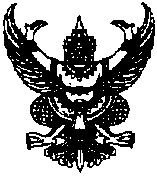 ที่  ศธ.0210.6002/ว470                                                        กศน.อำเภอกุดชุม                                                                                       ตำบลกุดชุม อำเภอกุดชุม                                                                                       จังหวัดยโสธร    35140                         4  สิงหาคม  2563เรื่อง  สรุปผลการปฏิบัติงานประจำเดือน กรกฎาคม  2563เรียน  ผู้อำนวยการสำนักงาน กศน.จังหวัดยโสธร  สิ่งที่ส่งมาด้วย  สรุปผลการปฏิบัติงาน ประจำเดือนกรกฎาคม  2563 		          จำนวน   1   ฉบับ              ตามที่สำนักงาน กศน.จังหวัดยโสธร ได้แจ้งให้ กศน.อำเภอทุกแห่งในสังกัด จัดทำสรุปผล     การปฏิบัติงาน เพื่อสรุปผลการปฏิบัติงานการดำเนินงานในแต่ละเดือนของ กศน.อำเภอนั้น     บัดนี้ กศน.อำเภอกุดชุม ได้จัดทำสรุปผลการปฏิบัติงาน ประจำเดือนกรกฎาคม 2563 เรียบร้อยแล้ว ดังรายละเอียดเอกสารที่แนบมาพร้อมนี้      จึงเรียนมาเพื่อโปรดทราบ                      ขอแสดงความนับถือ                     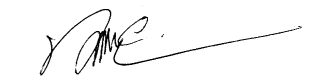                        (นางนาถหทัย สิงหเลิศ)                                       ผู้อำนวยการศูนย์การศึกษานอกระบบและการศึกษาตามอัธยาศัยอำเภอกุดชุมกลุ่มงานอำนวยการโทร 0-4578-9429โทรสาร 0-4578-9429เอกสารสรุปผลการปฏิบัติงาน  ประจำเดือน  กรกฎาคม  2563ศูนย์การศึกษานอกระบบและการศึกษาตามอัธยาศัยอำเภอกุดชุม ลงชื่อ..... .......ผู้รายงาน                  ลงชื่อ..... .....ผู้รับรอง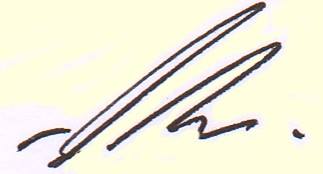        ( น.ส.กฤษติกา  ศุภชาติ )                                            (นางนาถหทัย  สิงหเลิศ)     เจ้าหน้าที่แผนงาน/โครงการ                   		    ผู้อำนวยการ กศน.อำเภอกุดชุมงาน / โครงการกิจกรรมกิจกรรมการศึกษาต่อเนื่องรายงานผลการดำเนินงานหมายเหตุ1.  การจัดการศึกษานอกระบบระดับการศึกษาขั้นพื้นฐาน    1.1 โครงการปฐมนิเทศนักศึกษา กศน.  ประจำภาคเรียนที่  1/2563    1.2 กิจกรรมพัฒนาผู้เรียน : โครงการอบรม คนรุ่นใหม่ ห่างไกลยาเสพติด    1.3 กิจกรรมพัฒนาผู้เรียน : โครงการอบรมประวัติศาสตร์ชาติไทยและบุญคุณของพระมหากษัตริย์-จำนวนนักศึกษา  กศน.  จำนวน 150 คน-จำนวนนักศึกษา  กศน.  จำนวน 120 คน-จำนวนนักศึกษา  กศน.  จำนวน 80 คน- วันที่  17 กรกฎาคม  2563    ณ กศน.อำเภอกุดชุม- วันที่ 24  กรกฎาคม 2563         ณ กศน.ตำบล  ทั้ง 9 แห่ง- วันที่  31 กรกฎาคม  2563    ณ กศน.อำเภอกุดชุม 2. การจัดการศึกษาตามอัธยาศัย  2.1 กิจกรรมลงนามถวายพระพร Online เนื่องในวันเฉลิมพระชนมพรรษา พระบาทสมเด็จพระปรเมนทรรามาธิบดี    ศรีสินทรมหาวชิราลงกรณ พระวชิรเกล้าเจ้าอยู่หัว    2.2 กิจกรรมส่งเสริมการอ่าน ชั้นหนังสือออนไลน์   2.3 กิจกรรมส่งเสริมการอ่าน : โครงการชุมชนปลูกปัญญาเพาะต้นกล้านักอ่าน ให้เเก่ประชาชน เด็ก เยาวชน และนักศึกษา กศน.   2.4 กิจกรรมห้องสมุดเคลื่อนที่ร่วมกับเกษตรจังหวัดยโสธร :  โครงการคลินิกเกษตรเคลื่อนที่เฉลิมพระเกียรติ เนื่องในโอกาสวันเฉลิมพระชนมพรรษาพระบาทสมเด็จพระวชิรเกล้าเจ้าอยู่หัว ประจำปี ๒๕๖๓ -ผู้เข้าร่วมกิจกรรม รวมทั้งสิ้น  จำนวน  109  คน-ผู้เข้าร่วมกิจกรรม รวมทั้งสิ้น  จำนวน  341  คน- มีหนังสือ E-Book  จำนวน  111 เล่ม-ผู้เข้าร่วมกิจกรรม รวมทั้งสิ้น  จำนวน  20  คน- ให้บริการหนังสือโดยรถโมบายและกิจกรรมส่งเสริมการอ่าน การทำการบูร ผู้เข้าร่วมกิจกรรม รวมทั้งสิ้น  จำนวน  59  คนกิจกรรมการจัดการศึกษาตามอัธยาศัย  ประจำเดือน  กรกฎาคม  2563*ร่วมกิจกรรมผ่านระบบออนไลน์https://www.facebook.comห้องสมุดประชาชนอำเภอกุดชุม- วันที่  24 กรกฎาคม  2563    ณ กศน.ตำบลกุดชุม- วันที่  29 กรกฎาคม  2563    ณ โรงเรียนกุดชุมวิทยาคม     อ.กุดชุม จ.ยโสธร  งาน / โครงการกิจกรรมกิจกรรมการศึกษาต่อเนื่องรายงานผลการดำเนินงานหมายเหตุ3. งานอื่น ๆ ที่ได้รับมอบหมาย    3.1 กศน.อำเภอกุดชุม จัดโครงการพัฒนาบุคลากร กศน.อำเภอกุดชุม  เรื่อง การจัดทำสื่อการเรียนรู้ออนไลน์และการใช้สังคมออนไลน์อย่างสร้างสรรค์ เพื่อการศึกษาบนเครือข่ายอินเตอร์เน็ต     3.2 การประเมิน กศน.ตำบล  5 ดี พรีเมี่ยม  ระดับจังหวัด  ณ กศน.คำน้ำสร้าง  อ.กุดชุม     3.3 การประเมิน กศน.ตำบล  5 ดี พรีเมี่ยม  ระดับกลุ่มสามเหลี่ยมมรกต  ณ กศน.คำน้ำสร้าง  อ.กุดชุม    3.4 ร่วมกิจกรรม จิตอาสาพระราชทาน “เราทำความดีเพื่อชาติ ศาสน์ กษัตริย์”-บุคลากร กศน.อำเภอกุดชุม  จำนวน  16  คน- คณะกรรมการประเมินฯ นำโดยนางสุวาลี  บุญปัญญา รองผู้อำนวยการ สำนักงาน กศน.จังหวัดยโสธร - ผลการประเมิน กศน.ตำบลคำน้ำสร้าง ได้ลำดับที่  1- คณะกรรมการประเมินฯ กศน.จังหวัดกลุ่มสามเหลี่ยมมรกต - ผลการประเมิน กศน.ตำบลคำน้ำสร้าง ได้ลำดับที่  3- บุคลากร กศน.อำเภอกุดชุม  จำนวน  16  คน-วันที่  1-3 กรกฎาคม  2563       ณ สำนักงาน กศน.จังหวัดยโสธร-วันที่  1  กรกฎาคม  2563       ณ กศน.ตำบลคำน้ำสร้าง-วันที่  20  กรกฎาคม  2563       ณ กศน.ตำบลคำน้ำสร้าง-วันที่  23  กรกฎาคม  2563       ณ บ้านสุขสว่าง  ต.โนนเปือย